Live bait trade as a pathway to introduction of non-native species in Brazilian freshwater ecosystemsDiego Azevedo Zoccal Garcia1*, Armando César Rodrigues Casimiro2, Iago Vinicios Geller2, João Daniel Ferraz2, Lucas Ribeiro Jarduli1,3 & Mário Luís Orsi11Universidade Estadual de Londrina, Departamento d Biologia Animal e Vegetal, Laboratório de Ecologia de Peixe e Invasões Biológicas, Rodovia Celso Garcia Cid, CEP: 86057-970, Londrina, PR, Brazil.2Universidade Estadual de Londrina, Departamento d Biologia Animal e Vegetal, Programa de Pós-Graduação em Ciências Biológicas, Rodovia Celso Garcia Cid, CEP: 86057-970, Londrina, PR, Brazil. 3Centro Universitário das Faculdades Integradas de Ourinhos, Rodovia BR 153, Km 338, Bairro Água do Cateto, CEP: 19909-100, Ourinhos, SP, Brazil. E-mails: diegoazgarcia@hotmail.com (*corresponding author); armandocesar82@yahoo.com.br; iagogeller@hotmail.com; jd_ferraz@hotmail.com; lucasjarduli@gmail.com; orsi@uel.brRunning title: Live Bait as Pathway of Non-native SpeciesAbstract: We report cases of introductions of live baits in Brazilian freshwater ecosystems and the first occurrence of the crab Dilocarcinus pagei in the Paranapanema River basin. The literature review revealed 16 species used as live bait across Brazil, the crab D. pagei and 15 fish species. During field samplings, we captured 10 individuals of D. pagei. Gymnotiformes were the largest number of fish species used as live bait. The basins that had introduction cases were Upper Paraná, Iguaçu, and Paraíba do Sul Rivers. The Paraguay-Lower Paraná River was the system that contributed with nine species to the most invaded ecoregion in Brazil, the Upper Paraná River basin. Anglers and live bait farmers should be aware of the risks and consequences of these constant introduction actions. In addition, the live bait trade must be monitored and controlled to occur only with species in their native range.Keywords: biodiversity loss; conservation; propagule pressure; South America; vector.The Amazon and Paraguay-Lower Paraná River basins are among the richest in freshwater fish in the world (Dagosta & Pinna 2019), with many medium and large species appreciated in sport fishing. Due to the great diversity of fish, biomes and watersheds, sport fishing has become increasingly popular (Britton & Orsi 2012). The fish richness and different environments attract tourist, and represent an opportunity for ecotourism and fishing tourism in Brazil (Embratur 2018).The socioeconomic importance of recreational fishing has increased rapidly in several countries (Arlinghaus & Cooke 2009). According to the National Association of Ecology and Sport Fishing (ANEPE), Brazil receives 10 to 15 thousand international tourists for sport fishing per year and generates about 200 thousand jobs. In the United States, sport fishing generates around US$ 115 billion annually, while in Brazil, it moves only US$ 3 billion (Embratur 2018).However, there is no technical cooperation to develop sport fishing tourism in Brazil, and important contributions are disregarded. Among them, is the translocation of species between watersheds (Freshwater Ecoregions), recognized worldwide as an imminent risk to freshwater ecosystems (Seebens et al. 2017). Besides, these environments are also threatened by damming (Agostinho et al. 2016), deforestation (Zeni et al. 2019), pollution, and some environmental laws (Brito et al. 2018).The development of fishing tourism brings greater demand for live bait, which is any live animal used to attract and capture fish (Alho 2020). The use of live bait varies according to the fish required, and some professional anglers have specialized in catching fish, crustaceans and other invertebrates in the wild or create them to meet this demand. Live baits may be included in fishing tourism ‘packages’ sold to anglers (Catella et al. 2009). Thus, the increase of sport fishing influences the demand and capture of fish and crustaceans to be used as bait. However, at the end of fisheries, many anglers discard their bait to avoid sacrificing the animals, regardless of their native range (Kilian et al. 2012).The transport of non-native species used as bait in sport fishing increases the probability that they will be discarded in water bodies, resulting in the entry of species that can successfully colonize new environments. Therefore, the practice of ‘discard’ live bait is an important pathway of aquatic species introduction that allows transposition between different ecoregions (Garcia et al. 2015, Ortega et al. 2015). Therefore, we aim to: (i) record the presence of the crab Dilocarcinus pagei (Decapoda, Trichodactylidae) in the Paranapanema River basin, southern Brazil; (ii) inventory freshwater species are among the most commercialized as live bait, as well as their occurrence in Brazilian watersheds.During fish fauna monitoring within the Paranapanema River basin (Projects Nº 3224/2012 and Nº 11218/2018), specimens of the crab D. pagei were unexpectedly captured. The samplings were seasonal between September 2012 and April 2016, and between July 2018 and July 2019. The crabs were caught together with fish, using trawls and sieves operated by four people during one hour on the margins of the transition stretch of the Rosana and Taquaruçu reservoirs. Traps with baits (pieces of fish, liver and bread) were also used, which were installed at dusk and removed at dawn.The captured crabs were euthanized by exposure to clove oil. Afterward, they were fixed in 10% formalin for 48 hours, and then preserved in 70% alcohol. Dilocarcinus pagei has a convex carapace in the anteroposterior direction and is usually red in live specimens, with six or seven teeth on the anterolateral margins. They are identified by a distinct transversal carina along the anterior margin of the third abdominal somite (Magalhães et al. 2005). Voucher specimens were added to the Museu de Zoologia da Universidade Estadual de Londrina (MZUEL 508, 509), and a specialist confirmed the identification (Dr. G. M. Teixeira, Universidade Estadual de Londrina). The collection license is Nº 16578, and the Animal Ethics Committee authorized field sampling (CEUA Nº 30992.2014.33).A species was considered non-native if suggested in the literature that should not have naturally occurred in the Brazilian Freshwater Ecoregions due to biogeographical factors. Fish considered non-native included species from other South American Ecoregions, for example Amazon, Paraguay and Lower Paraná ecoregions. The literature review was carried out to investigate the origin of the introduction of D. pagei, as well as to carry out an inventory of non-native aquatic species. The review was based on searches in Web of Science, Scopus, Scielo, and Google Scholar, starting with ‘live bait’ and ‘Brazil’ in ‘title’ searches, and then using these within Boolean logic search terms with words including ‘Dilocarcinus pagei’, ‘Dilocarcinus’, ‘bait’, ‘knifefish’, ‘sporting fish’, ‘non-native’,  ‘introduced’, ‘release’. These searches provided articles that resulted in a list of species used as live bait in Brazil. In addition to articles, literature was also obtained from books and documents. Where taxonomic and native origin information was not available, then it was collected from other literature sources: Reis et al. (2003), Britski et al. (2007), and Eschmeyer et al. (2019).Field samplings resulted in the first record of the crab D. pagei at two sites in the Paranapanema River basin. Ten individuals were captured, one female in the Rosana Reservoir (22º36’02.11”S; 52º09’56.67”O); and two juveniles, one female and six males in the Taquaruçu Reservoir (22º39’37.00”S; 51º37’49.06”O). The new records were added to the complementary bibliographic survey, making it possible to map the distribution of this species in the Upper Paraná and Paraíba do Sul River basins (Figure 1).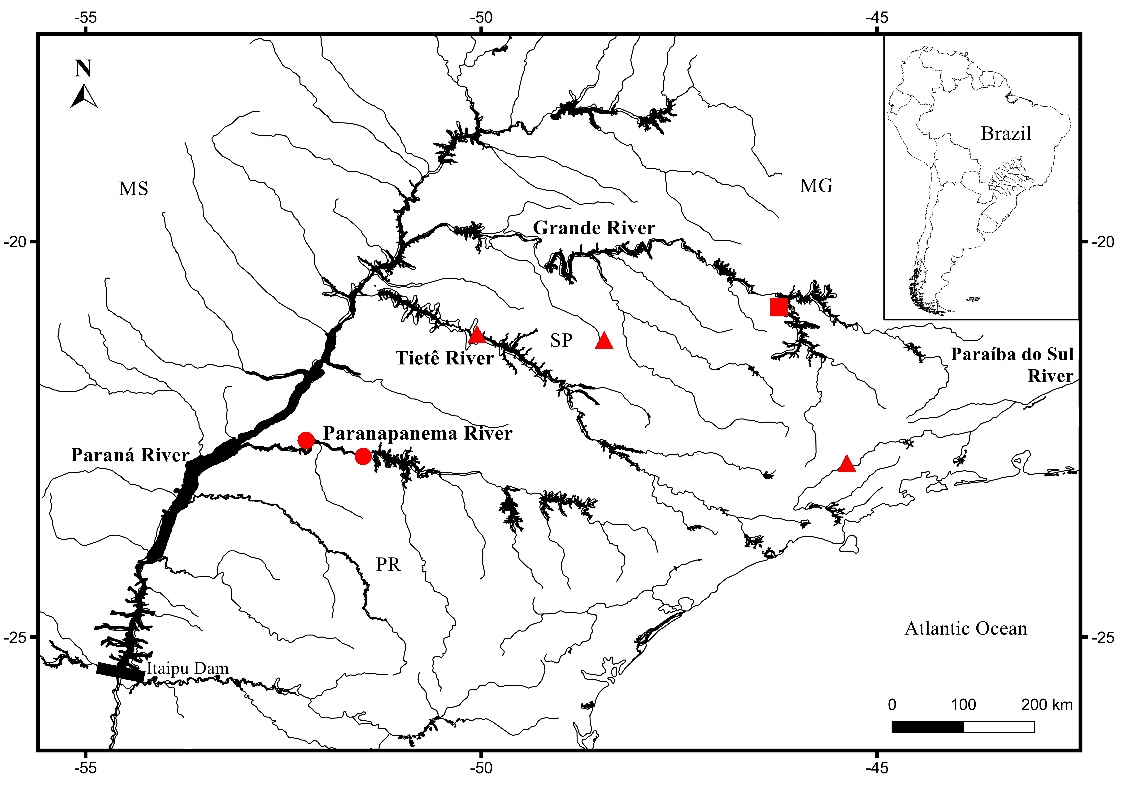 Figure 1. Distribution of Dilocarcinus pagei in the Upper Paraná and Paraíba do Sul River basins. Triangles: Magalhães et al. (2005); square: Azevedo-Santos & Lima-Stripari (2010); circle: present study. MS: state of Mato Grosso do Sul; MG: state of Minas Gerais; SP: state of São Paulo; PR: state of Paraná.From the literature source, 15 fish species were introduced in different Brazilian basins (Table 1). The basins that presented cases of introduction by live baits release were the Upper Paraná River (D. pagei and 10 fish species), the Iguaçu River (seven fish species), and the Paraíba do Sul River (D. pagei). Gymnotiformes (knifefishes) showed greater richness (eight species), being represented mainly by the genus Gymnotus (four species). The most invaded ecoregion in Brazil (Upper Paraná River basin) received nine species only from the Paraguay-Lower Paraná. Table 1. Species introduced as live bait in Brazil. Native Freshwater Ecoregion according to Reis et al. (2003).The main vectors responsible for the introduction of freshwater organisms in Brazil are aquaculture escapes (Ortega et al. 2015), the release of sport fish (Britton & Orsi 2012) and live bait (Garcia et al. 2015), the aquarium trade (Magalhães & Vitule 2013), and the use of fish as a biological control agent (Ortega et al. 2015). In Brazil, there are 22 freshwater ecoregions (Abell et al. 2008) and in many there are species translocation between them (Vitule et al. 2019). The release of live bait at the end of fisheries is a pathway of introducing species that receive little attention from inspection, should be considered due to the fishing tourism increase in the country.	Dilocarcinus pagei was the only introduced crustacean used as live bait (Catella et al. 2009, Latini et al. 2016). Native from the Paraguay and Lower Paraná River basins, D. pagei may have reached the Upper Paraná after filling the Itaipu Reservoir (Magalhães et al. 2005). Nevertheless, this is a species often created and used as bait to fish ‘piapara’ Megaleporinus obtusidens and ‘piavuçu’ Megaleporinus macrocephalus, and widely used as bait in Pantanal (Mussato et al. 2019).Some species of shrimp, for example, Macrobrachium rosenbergii (native from the Indo-Pacific region), Macrobrachium amazonicum and Macrobrachium jelskii (both from the Orinoco, Amazon and Paraguay-Lower Paraná River basins) have been widely used in aquaculture (Magalhães et al. 2005). In addition, shrimp are also used as live bait (personal observation). Despite this, we did not find in the literature the record of introducing shrimp used as live bait in Brazil, but we warn that they may be translocated between basins due to this practice.Fish used as live bait generally have accessory breathing, which allows good survival and is one of the reasons for its wide use in fishing. The low cost of the baits facilitates the acquisition, and anglers buy in large quantities from the lighters and release the baits remaining at the end of the fisheries into the rivers (Garcia et al. 2015, Ortega et al. 2015). In the Pantanal Mato-Grossense, the live bait trade is a source of income for the riverside community. The state of Mato Grosso do Sul applies the State Law 2,898/2004, which refers to the capture, transport, storage, marketing and culture of live baits (Catella et al. 2017).  However, the export of live baits from the state of Mato Grosso do Sul, central-west Brazil (municipalities of Corumbá, Miranda and Porto Murtinho), to other regions of the country, such as the states of Paraná, Goiás and Santa Catarina, may introduce species (Catella et al. 2009). These states receive baits without the correct identification and inspection. In the Upper Paraná River basin, at least four species of Gymnotus may have been introduced by the release by anglers (Graça & Pavanelli 2007). This pathway introduced Gymnotus pantanal and G. paraguensis in the Upper Paraná Basin (Graça & Pavanelli 2007). Genetic studies have correctly identified Gymnotus, and provide information for conservation, fishing, trade regulation and monitoring of introduced species strategies (Orsi et al. 2016, Sousa et al. 2017, Faria-Pereira et al. 2019). Studies like these should be performed with all species used as live bait.All Gymnotus species (electric fish) are often used as live baits, as they are considered efficient in catching several fish species in different ecoregions, facilitating their introduction due to disposal by ill-informed anglers who can translocate them between the basins. In the Pantanal of the state of Mato Grosso do Sul, Gymnotus spp. are the main live bait, accounting for more than three-quarters of sales (Sousa et al. 2017). These fish have high survival rate, withstanding poor maintenance conditions. Part of this is due to its ability to breathe atmospheric air through its swimming bladder system (Alho 2020).The number of species introduced from the live bait release in the Upper Paraná River basin may be greater than our survey. For some species of Gymnotidae, Rhamphichthyidae and Erythrinidae there are uncertainties as to their origin, as they may also have been introduced by the transpose of the geographical barrier of the Saltos de Sete Quedas after the construction of the Itaipu Dam (Júlio Júnior et al. 2009) (Table 1). In addition, the Upper Paraná Basin is a donor of species that invaded the Iguaçu River Ecoregion, as the case of Callichthys callichthys and Hoplosternum littorale (armored catfishes). None of the Gymnotiformes species is native to the Iguaçu River: G. inaequilabiatus, G. sylvius and Apteronotus ellisi. The occurrence of Synbranchus marmoratus (swamp-eel) and Steindachnerina brevipinna (toothless characiform) in the Iguaçu River is also attributed to the bait release (Baumgartner et al. 2012, Daga et al. 2016).The ecological risk of the live bait trade depends on the source of the bait (capture in wild or culture), the type of fishing (commercial or recreational), and the context of release (Drake & Mandrak 2014). Fish health and pathogen certification programs undertaken by live bait farmers are an important step in reducing the possibility of release. Surviving individuals, when released, can alter the food web and increase the habitat eutrophication (Gallardo et al. 2016).We emphasize the importance of using native species as live baits. The lambari fish Deuterodon iguape is considered as bait on the southeastern coast of Brazil (Henriques et al. 2018). In the Upper Paraná Basin, several Astyanax species may be used as bait. However, care must be taken with fish to avoid genetic pollution (Porto-Foresti et al. 2001).The income of bait anglers (‘isqueiros’) and their families depend on the development of the activity. Many of them farm baits without the correct aquaculture techniques and sell without supervision. This can lead to the release of individuals with low genetic variability or introgression of harmful genes, in addition to possible hybridism (Do Prado et al. 2012). Therefore, revisions to the legislation and a management plan for live baits are necessary (Sousa et al. 2017). Moreover, it is essential to carry out studies on biology, ecology and genetics to support the legislation, guarantee the sustainability of the activity and allow bait anglers to continue to access this natural resource.The practice of release non-native live baits in different watersheds is evident, but it still needs studies to measure it at various scales. Thus, there is an urgent need to raise awareness among sectors related to commercial and sport fishing of this impact factor on aquatic biotas. The following should be encouraged: (i) divulgation programs to inform anglers and live bait farmers about the biological risks arising from release; (ii) environmental education programs on the social, economic and environmental problems of invasive species; (iii) creation of live baits only from native species to the hydrographic basin itself.According to the National Environment Policy (Law Nº 6,938/1981), pollution is the degradation of environmental quality, which is an adverse change in the characteristics of the environment. Therefore, urgent awareness and inspection actions must be taken to avoid further impact on Brazilian freshwater ecosystems.AcknowledgementsWe are grateful to Dr. Gustavo Monteiro Teixeira for helping with identifying the specimens of crabs and Victor Ortega Moresca for help with the field samplings, to China Three Gorges Brasil Energia Ltda., to Coordenação de Aperfeiçoamento de Pessoal de Nível Superior (CAPES) (Financing Code 001) for the scholarship to A. C. R. C., I. V. G., J. D. F.References Abell R., Thieme M. L., Revenga C., Bryer M., Kottelat M., Bogutskaya N., Coad B., Mandrak N., Balderas S. C., Bussing W., Stiassny M. L. J., Skelton P., Allen G. R., Unmack P., Naseka A., Ng R., Sindorf N., Robertson J., Armijo E., Higgins J. V., Heibel T. J., Wikramanayake E., Olson D., López H. L., Reis R. E., Lundberg J. G., Pérez M. H. S., & Petry P. 2008. Freshwater ecoregions of the world: a new map of biogeographic units for freshwater biodiversity conservation. BioScience, 58(5), 403–414. DOI: 10.1641/B580507Agostinho, A. A., Pavanelli, C. S., Suzuki, H. I., Latini, J. D., Gomes, L. C., Hahn, N. S., Fugi, R., & Domingues, W. M. 2002. Reservatório de Salto Caxias: bases ecológicas para o manejo. Maringá, PR: UEM/Nupelia/Copel: p. 272. Agostinho, A. A., Gomes, L. C., Santos, N. C. L., Ortega, J. C. G., & Pelicice, F. M. 2016. Fish assemblages in Neotropical reservoirs: colonization patterns, impacts and management. Fisheries Research, 173(1), 26–36. DOI: 10.1016/j.fishres.2015.04.006Alho, C. 2020. Environmental effects of the unsustainable harvest of live bait for sport fishing in the Pantanal Wetland – a review. Oecologia Austalis Arlinghaus, R., & Cooke, S. J. 2009. Recreational fisheries: socioeconomic importance, conservation issues and management challenges. In: B. Dickson, J. Hutton & W. M. Adams (Eds.), Recreational hunting, conservation and rural livelihoods: science and practice. pp. 39–58. Blackwell Publishing Ltd.Azevedo-Santos, V. M., & Lima-Stripari, N. 2010. Primeiro registro de Dilocarcinus pagei Stimpson, 1861 (Decapoda, Trichodactylidae) no estado de Minas Gerais. Biotemas, 23(2), 199–202. Baumgartner, D., Baumgartner, G., Pavanelli, C. S., Silva, P. R. L., Frana, V. A., Oliveira, L. C., & Michelon, M. R. 2006. Fish, Salto Osório Reservoir, Iguaçu River basin, Paraná State, Brazil. Check List, 2(1), 1–4. DOI: 10.15560/2.1.1Baumgartner, G., Pavanelli, C. S., Baumgartner, D., Bifi, A. G., Debona, T., & Frana, V. A. 2012. Peixes do baixo rio Iguaçu. Maringá, PR: Eduem: p. 203.Brito, M. F. G., Magalhães, A. L. B., Lima-Junior, D. P., Pelicice, F. M., Azevedo-Santos, V. M., Garcia, D. A. Z., Cunico, A. M., & Vitule, J. R. S. 2018. Brazil naturalizes non-native species. Science, 361(6398), 139. DOI: 10.1126/science.aau3368Britski, H. A., Silimon, K. Z. S., & Lopes, B. S. 2007. Peixes do Pantanal: manual de identificação. Brasília, DF: Embrapa Informação Tecnológica: p. 228.Britton, J. R., & Orsi, M. L. 2012. Non-native fish in aquaculture and sport fishing in Brazil: economic benefits versus risks to fish diversity in the upper River Paraná Basin. Reviews in Fish Biology and Fisheries, 22, 555–565. DOI: 10.1007/s11160-012-9254-xCatella, A. C., Silva, J. M. V., & Jesus, V. M. F. 2009. Comércio de iscas vivas no Pantanal de Mato Grosso do Sul. Corumbá, MS: Embrapa Pantanal: p. 42.Catella, A. C., Campos, F. L. R., & Albuquerque, S. P. 2017. Sistema de Controle da Pesca de Mato Grosso do Sul – SCPESCA/MS23-2016. Boletim de Pesquisa e Desenvolvimento 133, 1–61.Daga, V. S., & Gubiani, É. A. 2012. Variations in the endemic fish assemblage of a global freshwater ecoregion: associations with introduced species in cascading reservoirs. Acta Oecologica, 41, 95–105. DOI: 10.1016/j.actao.2012.04.005Daga, V. S., Debona, T., Abilhoa, V., Gubiani, É. A., & Vitule, J. R. S. 2016. Non-native fish invasions of a Neotropical ecoregion with high endemism: a review of the Iguaçu River. Aquatic Invasions, 11(2), 209–223. DOI:10.3391/ai.2016.11.2.10  Dagosta, F. C. P., & Pinna, M. C. C. 2019. The fishes of the Amazon: distribution and biogeographical patterns, with a comprehensive list of species. Bulletin of the American Museum of Natural History, 431.Do Prado, F. D., Hashimoto, D. T., Senhorini, J. A., Foresti F., & Porto-Foresti F. 2012. Detection of hybrids and genetic introgression in wild stocks of two catfish species (Siluriformes: Pimelodidae): The impact of hatcheries in Brazil. Fisheries Research, 125-126, 300–305. DOI: 10.1016/j.fishres.2012.02.030Drake, D. A. R, & Mandrak, N. E. 2014. Ecological risk of live bait fisheries: a new angle on selective fishing. Fisheries, 39(5), 201–211. DOI: 10.1080/03632415.2014.903835 Embratur. 2018. Embratur firma parceria para desenvolver turismo de pesca esportiva. Instituto Brasileiro do Turismo. (Retrieved on July 17th, 2019, from http://www.embratur.gov.br/piembratur-new/opencms/salaImprensa/noticias/arquivos/Embratur_firma_parceria_para_desenvolver_Turismo_de_Pesca_Esportiva.html).Eschmeyer, W. N., Fricke, R., & Van der Laan, R. 2019. Catalog of fishes: genera, species, references. (Retrieved on July 04th, 2019, from http://researcharchive.calacademy.org/research/ichthyology/catalog/fishcatmain.as). Faria-Pereira, L. P., Hilsdorf, A. W. S., Albert, J., Paiva, M. J. T. R., & Galvão, M. S. N. 2019. Molecular assessment of Gymnotus spp. (Gymnotiformes: Gymnotidae) fishing used as live baitfish in the Tietê River, Brazil. Neotropical Ichthyology, 17(4). DOI: 10.1590/1982-0224-20190075Gallardo, B., Clavero, M., Sánchez, M. I., & Vilà, M. 2016. Global ecological impacts of invasive species in aquatic ecosystems. Global Change Biology, 22(1), 151–163. DOI: 10.1111/gcb.13004Garcia, D. A. Z., Hernandes, M. C., Silva-Souza, Â. T., & Orsi, M. L. 2015. Establishment of non-native predator (Pisces, Erythrinidae) in a tributary of the Upper Paraná River basin, south Brazil. Neotropical Biology and Conservation, 10(3), 177–181. DOI: 10.4013/nbc.2015.103.08 Goodwin, A. E., Peterson, J. E., Meyers, T. R., & Money, D. J. 2004. Transmission of exotic fish viruses: the relative risks of wild and cultured bait. Fisheries 29(5), 19–23. DOI: 10.1577/1548-8446(2004)29[19:TOEFV]2.0.CO;2Graça, W. J., & Pavanelli, C. S. 2007. Peixes da planície de inundação do alto rio Paraná e áreas adjacentes. Maringá, PR: Eduem: p. 241. Henriques, M. B., Fagundes, L., Petesse, M. Z., Silva, N. J. R., Rezende, K. F. O., & Barbieri, E. 2018. Lambari fish Deuterodon iguape as an alternative to live bait for estuarine recreational fishing. Fisheries Management and Ecology, 25(5), 400–407. DOI: 10.1111/fme.12308Júlio Júnior, H. F., Dei Tós, C., Agostinho, A. A., & Pavanelli, C. S. 2009. A massive invasion of fish species after eliminating a natural barrier in the upper rio Paraná basin. Neotropical Ichthyology, 7(4), 709–718.Kilian, J. V., Klauda, R. J., Widman, S., Kashiwagi, M., Bourguin, R., Weglein, S., & Schuster, J. 2012. An assessment of a bait industry and angler behavior as a vector of invasive species. Biological Invasions, 14, 1469-1481. DOI: 10.1007/s10530-012-0173-5Langeani, F., Castro, R. M. C., Oyakawa, O. T., Shibatta, O. A., Pavanelli, C. S., & Casatti, L. 2007. Diversidade da ictiofauna do Alto rio Paraná: composição atual e perspectivas futuras. Biota Neotropica, 7(3), 181–197. DOI: 10.1590/S1676-06032007000300020Latini, A. O., Resende, D. C., Pombo, V. B., & Coradin, L. 2016. Espécies exóticas invasoras de águas continentais no Brasil. Brasília, DF: MMA, (Série Biodiversidade, 39): p. 791.Magalhães, C., Bueno, S. L., Bond-Buckup, G., Valenti, W. C., Silva, H. M., Kiyohara, F., Mossolin, E. C., & Rocha, S. 2005. Exotic species of freshwater decapod crustaceans in the state of São Paulo, Brazil: records and possible causes of their introduction. Biodiversity and Conservation, 14: 1929–1945. DOI: 10.1007/s10531-004-2123-8 Magalhães, A. L. B., & Vitule, J. R. S. 2013. Aquarium industry threatens biodiversity. Science, 341, 457. DOI: 10.1126/science.341.6145.457-aMargarido, V. P., Bellafronte, E., & Moreira-Filho, O. 2007. Cytogenetic analysis of three sympatric Gymnotus (Gymnotiformes, Gymnotidae) species verifies invasive species in the Upper Paraná River basin, Brazil. Journal of Fish Biology, 70(Supplement B), 155–164. DOI: 10.1111/j.1095-8649.2007.01365.xMussato, J. H. M., Vercesi, K., & Hayd, L. A. 2019. Redução da mortalidade de Dilocarcinus pagei durante o armazenamento in loco, no Pantanal de Porto Murtinho, Brasil. Oecologia Australis, 23(4), 1091–1099. DOI: 10.4257/oeco.2019.2304.29Orsi, M. L., Almeida, F. S., Swarça, A. C., Claro-García, A., Vianna, N. C., Garcia, D.A.Z., & Bialetzki, A. 2016. Ovos, larvas e juvenis dos peixes da Bacia do Rio Paranapanema uma avaliação para a conservação. Assis, SP: Triunfal Gráfica e Editora: p. 136.Ortega, J. C. G., Júlio Jr., H. F., Gomes, L. C., & Agostinho, A. A. 2015. Fish farming as the main driver of fish introductions in Neotropical reservoirs. Hydrobiologia, 746, 147–158, DOI: 10.1007/s10750-014-2025-zOta, R. R, Deprá, G. C., Graça, W. J., & Pavanelli, C. S. 2018. Peixes da planície de inundação do alto rio Paraná e áreas adjacentes: revised, annotated and updated. Neotropical Ichthyology, 16(2), e170094. DOI: 10.1590/1982-0224-20170094Porto-Foresti, F., Oliveira, C., Foresti, F., & Almeida, R. B. C. 2001. Uma espécie de pequeno porte e grandes possibilidades. Panorama da Aquicultura. (Retrieved on July 04th, 2019, from http://panoramadaaquicultura.com.br/cultivo-do-lambari/).Reis, R. E., Kullander, S. O., & Ferraris, Jr. C. J. 2003. Check list of freshwater fishes of South and Central America. Porto Alegre, RS: Edipucrs: p. 742.Seebens H., Blackburn T. M., Dyer E. E., Genovesi P., Hulme P. E., Jeschke J. M., Pagad S., Pysek P., Winter M., Arianoutsou M., Bacher S., Blasius B., Brundu G., Capinha C., Celesti-Grapow L., Dawson W., Dullinger S., Fuentes N., Jäger H., Kartesz J., Kenis M., Kreft H., Kühn I., Lenzner B., Liebhold A., Mosena A., Moser D., Nishino M., Pearman D., Pergl J., Rabitsch W., Rojas-Sandoval J., Roques S., Roy H. E., Scalera R., Schindler S., Stajerová K., Tokarska-Guzik B., Kleunen M. V., Walker K., Weigelt P., Yamanaka T., & Essl F. 2017. No saturation in the accumulation of alien species Worldwide. Nature Communications, 8, 14435. DOI: 10.1038/ncomms14435Sousa, T. P., Marques, D. K. S., Vitorino, C. A., Faria, K. C., Braga, G. F. S., Ferreira, D. C., & Vener, P. C. 2017. Cytogenetic and molecular data support the occurrence of three Gymnotus species (Gymnotiformes: Gymnotidae) used as live bait in Corumbá, Brazil: implications for conservation and management of professional fishing. Zebrafish, 14(2), 177–186. DOI: 10.1089/zeb.2016.1356Vitule, J. R. S., Occhi, T. V. T., Kang, B., Matsuzaki, S.I., Bezerra, L. A., Daga, V. S., Faria L., Frehse, F. A., Walter, F., Padial, A. A. 2019. Intra-country introductions unraveling global hotspot of alien fish species. Biodiversity and Conservation, 28, 3037–3043. DOI: 10.1007/s10531-019-01815-7Zeni, J. O., Pérez-Mayorga, M. A., Roa-Fuentes, C. A., Brejão, G. L., & Casatti, L. 2019. How deforestation drives stream habitat changes and the functional structure of fish assemblages in different tropical regions. Aquatic Conservation, 29(8), 1238–1552. DOI: 10.1002/aqc.3128SpeciesSituationLocality of introduction (basin or system)ReferencesNative Freshwater EcoregionCrustaceaDecapodaTrichodactylidaeDilocarcinus pagei Stimpson 1861Introduced as live baitUpper Paraná and Paraíba do Sul River basinsMagalhães et al. (2005), Azevedo-Santos & Lima-Stripari (2010), Latini et al. (2016)Amazon, Paraguay and Lower Paraná River basinsActinopterygiiCharaciformesCurimatidae (Toothless characiforms)Steindachnerina brevipinna (Eigenmann & Eigenmann 1889)Introduced as live baitIguaçu River basinDaga et al. (2016)Uruguay, Paraguay and Lower Paraná River basinsErythrinidae (Trahiras)Erythrinus erythrinus (Bloch & Schneider 1801)Introduced as live bait or transposition after Itaipu DamUpper Paraná River basinLangeani et al. (2007), Graça & Pavanelli (2007), Júlio Júnior et al. (2009), Ortega et al. (2015), Ota et al. (2018)Orinoco, Guianas, Amazon, Paraguay and Lower Paraná River basinsHoplerythrinus unitaeniatus (Agassiz 1829)Introduced as live bait or transposition after Itaipu DamUpper Paraná River basinLangeani et al. (2007), Graça & Pavanelli (2007), Júlio Júnior et al. (2009), Ortega et al. (2015), Ota et al. (2018)Amazon, Paraguay, Lower Paraná, Orinoco, São Francisco, and Magdalena River basins, and coastal rivers in Guyana, Suriname, and French Guiana.TriportheidaeTriportheus angulatus (Spix & Agassiz 1829)Introduced as live baitUpper Paraná River basinOrtega et al. (2015)Amazon River basinSiluriformesCallichthyidae (armored catfishes)Callichthys callichthys (Linnaeus 1758)Introduced as live baitIguaçu River basinBaumgartner et al. (2012), Daga & Gubiani (2012), Ortega et al. (2015)Most Cis-Andean South American river drainages north of Buenos Aires.Hoplosternum littorale (Hancock 1828)Introduced as live baitIguaçu River basinBaumgartner et al. (2012), Daga & Gubiani (2012), Ortega et al. (2015)Most Cis-Andean South American river drainages north of Buenos Aires.GymnotiformesGymnotidae (Naked-back knifefishes)Gymnotus inaequilabiatus (Valenciennes 1839)Introduced as live bait or transposition after Itaipu DamUpper Paraná and Iguaçu River basinsBaumgartner et al. (2006), Graça & Pavanelli (2007), Baumgartner et al. (2012), Daga & Gubiani (2012), Ortega et al. (2015)Paraguay and Lower Paraná River basins and some coastal drainagesGymnotus pantanal Fernandes et al. 2005Introduced as live bait or transposition after Itaipu DamUpper Paraná River basinGraça & Pavanelli (2007), Margarido et al. (2007), Ota et al. (2018)Paraguay and Lower Paraná River basinsGymnotus paraguensis Albert & Crampton 2003Introduced as live bait or transposition after Itaipu DamUpper Paraná River basinGraça & Pavanelli (2007), Ota et al. (2018)Paraguay and Lower Paraná River basinsGymnotus sylvius Albert & Fernandes-Matioli 1999Introduced as live bait or transposition after Itaipu DamUpper Paraná and Iguaçu River basinsAgostinho et al. (2002), Baumgartner et al. (2006), Graça & Pavanelli (2007), Baumgartner et al. (2012), Daga & Gubiani (2012), Ortega et al. (2015)Ribeira de Iguape, Paraíba do Sul and Pardo River basinsRhamphichthyidae (Sand knifefishes)Gymnorhamphichthys britskii Carvalho, Ramos & Albert 2011Introduced as live bait or transposition after Itaipu DamUpper Paraná River basinOta et al. (2018)Paraguay and Lower Paraná River basinsRhamphichthys hahni (Meiken 1937)Introduced as live bait or transposition after Itaipu DamUpper Paraná River basinOta et al. (2018)Paraguay and Lower Paraná River basinsHypopomidae (Bluntnose knifefishes)Brachyhypopomus gauderio Giora & Malabarba 2009Introduced as live bait Upper Paraná River basinLangeani et al. (2007), Graça & Pavanelli (2007), Ortega et al. (2015), Ota et al. (2018)Orinoco, Guianas, Amazon, Uruguay, Paraguay and Lower Paraná River basinsApteronotidae (Ghost knifefishes)Apteronotus ellisi (Alonso de Arámburu 1957)Introduced as live baitIguaçu River basinAgostinho et al. (2002)Paraguay and Lower Paraná River basinsSynbranchiformesSynbranchidae (Swamp-eel)Synbranchus marmoratus Block 1795Introduced as live baitIguaçu River basinBaumgartner et al. (2012)Mexico to northern Argentina